Towers School and Sixth Form Centre			 		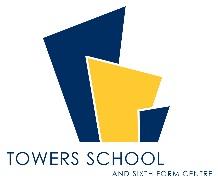 Job Description: Behaviour Correction Centre Lead RESPONSIBLE TO:  Vice Principal Hours:  37 hrs pw  Full TimePurpose of the Job:
To lead the running of the Behaviour Correction Centre, developing its purpose and ethos in ensuring that school based sanctions run effectively and rigorously to help students become the best versions of themselves.  Excellent interpersonal and organisational skills, resilience and a professional manner are essential.

The post holder must fully believe in our philosophy that that every child can achieve academically at the highest level, no matter what their starting point, and have the determination to make this happen. We believe that the best form of pastoral care that we can provide is to ensure that students leave us with the best set of qualifications possible.Duties and responsibilitiesTo ensure the effective operation and delivery of all school based sanctionsTo lead the Behaviour Correction Centre in terms of standards, expectations, work ethic and professionalismTo ensure that students in the Behaviour Correction Centre for any period of time are following the expected BCC curriculum each lesson, ensuring the quality and quantity of student work produced and attitude of all students attendingTo ensure that the Behaviour Correction Centre works as an appropriate deterrent for further poor behaviour and any missing/ not completed sanctions are followed up quickly and effectivelyTo work with Heads of Year (and Faculty Leads) to ensure that all school based sanctions, including detentions, are arranged in a timely manner and implemented effectivelyTo hold/ support Reintegration meetings with students and parents, and set effective and challenging targets for reintegration into mainstream lessons To carry out lunchtime supervision To undertake such other duties as may be required and which are commensurate with the postImpact and AnalysisTo implement Behaviour Correction Centre quality assurance procedures To work with the Vice Principal and Assistant Principal to evaluate the work of the Behaviour Correction Centre, in line with agreed school proceduresTo lead and monitor improvements as requiredTo analyse the impact of school based sanctions, reporting back on evaluation to the Senior Leadership TeamTo produce reports for individual students undergoing extended periods in the BCCTo ensure all duties and responsibilities are discharged in accordance with the School’s Health and Safety at Work Policy. To participate in the School’s performance management scheme, ensuring that all relevant standards and targets are set and met within the agreed timescale. This job description is provided to assist the job holder to know what his/her main duties are. It may be amended from time to time without change to the level of responsibility appropriate to the grade of post.Towers School and Sixth Form Centre Person Specification: Behaviour Correction Centre LeadThe following outlines the criteria for this post. Applicants who have a disability and who meet the criteria will be shortlisted.   Pay Grade:KR7ESSENTIAL CRITERIA DESIRABLE CRITERIA QUALIFICATIONSEnglish & Maths GCSE Grade A-C or equivalent Evidence of excellent time management skills and ability to multi taskNVQ Level 2 or equivalentUse of SIMSEXPERIENCECommitment to understand  all aspects of Child Safeguarding, to promoting the welfare of children and young peopleLeading others Experience of working with Children of secondary school age.SKILLS AND ABILITIESHardworkingStrong communication SkillsAbility to work under pressure and meet deadlinesBe prepared to challenge students Self motivated and self confident Communicate effectively with groups of children to maintain an orderly atmosphere